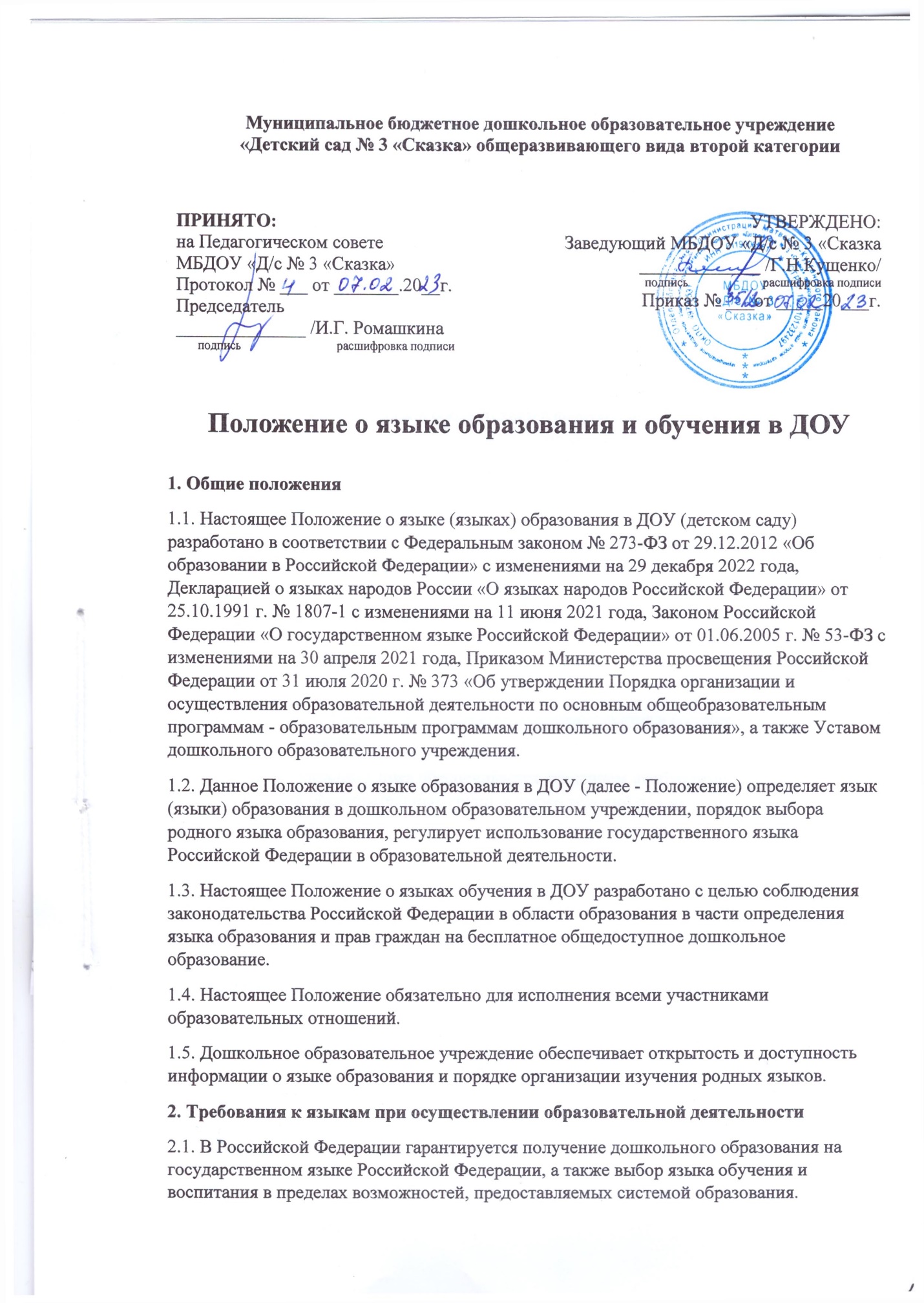 на государственном языке Российской Федерации, а также выбор языка обучения и воспитания в пределах возможностей, предоставляемых системой образования.2.2. В детском саду образовательная деятельность осуществляется на государственном языке Российской Федерации в соответствии с Уставом дошкольного образовательного учреждения.2.3. Право на получение дошкольного образования на родном языке из числа языков народов Российской Федерации, а также право на изучение родного языка из числа языков народов реализуется в пределах возможностей, предоставляемых системой образования в порядке, установленном законодательством об образовании.2.4. В ДОУ создаются условия для изучения русского языка, как государственного языка Российской Федерации.2.5. Образовательная деятельность на русском языке осуществляется по реализуемой образовательной программе дошкольного образования, разработанной дошкольным образовательным учреждением в соответствии с федеральным государственным образовательным стандартом дошкольного образования и с учетом примерной основной образовательной программой дошкольного образования.2.6. В дошкольном образовательном учреждении в рамках предоставления дополнительных образовательных услуг может быть организована образовательная деятельность по изучению иностранных языков в соответствии с образовательной программой и в порядке, установленном законодательством об образовании и локальными нормативными актами детского сада.3. Ведение образовательной деятельности в детском саду3.1. В ДОУ образовательная деятельность осуществляется на государственном русском языке.3.2. Преподавание и изучение русского языка осуществляется в соответствии с ФГОС дошкольного образования.3.3. Реализация указанных прав обеспечивается созданием необходимого числа соответствующих образовательных групп, а также условий для их функционирования.3.4. Выбор языка образования, изучаемых родного языка из числа языков народов Российской Федерации, в том числе русского языка как родного языка, осуществляется по заявлениям родителей (законных представителей) воспитанников при приеме (переводе) на обучение по образовательным программам дошкольного образования.3.5. В целях недопущения нарушений права граждан в части определения языка образования и языка изучения образовательная организация обеспечивает своевременное информирование родителей (законных представителей) обучающихся с целью свободного, добровольного выбора ими изучения родного языка из числа языков народов Российской Федерации.3.6. Документооборот в образовательной организации осуществляется на русском языке — государственном языке Российской Федерации. Документы об образовании оформляются на государственном языке Российской Федерации — русском языке.3.7. Иностранные граждане и лица без гражданства все документы представляют в дошкольное образовательное учреждение на русском языке или вместе с заверенным в установленном порядке переводом на русский язык.3.8. При поступлении ребенка в детский сад родители (законные представители) несовершеннолетних воспитанников или лица, их заменяющие в заявлении указывают желаемое для них изучение родного языка.3.9. Заявления родителей (законных представителей) о выборе родного языка обучения хранятся в личных делах (карточках) воспитанников.4. Заключительные положения4.1. Настоящее Положение о языке образования и обучения является локальным нормативным актом ДОУ, принимается на Педагогическом совете работников детского сада и утверждается (либо вводится в действие) приказом заведующего дошкольным образовательным учреждением.4.2. Все изменения и дополнения, вносимые в настоящее Положение, оформляются в письменной форме в соответствии действующим законодательством Российской Федерации.4.3. Положение принимается на неопределенный срок. Изменения и дополнения к Положению принимаются в порядке, предусмотренном п.4.1 настоящего Положения.4.4. После принятия Положения (или изменений и дополнений отдельных пунктов и разделов) в новой редакции предыдущая редакция автоматически утрачивает силу.